TIPP: Verwende passende Adjektive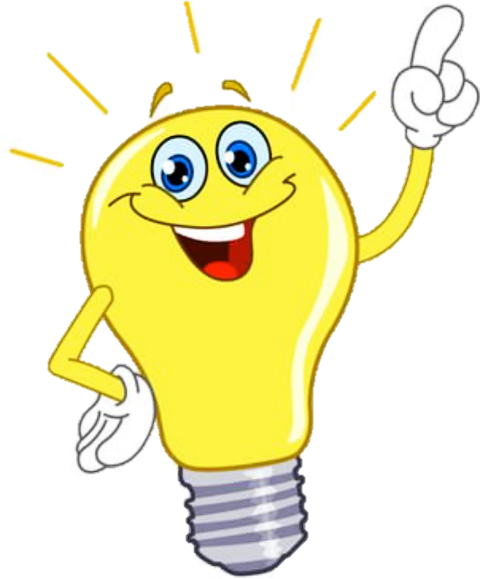 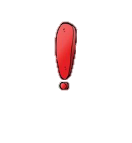 